государственное казенное общеобразовательное  учреждение Ростовской области Новочеркасская специальная школа-интернат №1Конспект урока по предмету «Мир природы и человека»по теме «Дикие животные зимой» 4 классПодготовила и провела: учитель Хамутовская А.В.2023г.Цель: расширение и углубление знаний обучающихся о жизни диких животных зимой.Задачи: формировать представления у обучающихся о жизни  диких животных; развивать и корригировать  устную речь учащихся, память, внимание, словесно-логическое мышление;способствовать воспитанию  любви  к  животным,  формировать  чувство  ответственности  за  всё  живое,  что  нас  окружает.Оборудование: мультимедийная презентация, видеоклипы  «Дикие  животные»,  «Зима», аудиозаписи  «Голоса  диких  животных» «Звуки зимующих птиц»,  фотографии  животных, птиц.Ход  урока:1.Оргмомент                                    а)Прозвенел  звонок  весёлый,                                       Начинается  урок.                                   б)А  сейчас  проверь,  дружок,                                       Всё  ль  на  месте,                                       Всё  ль  в  порядке:                                       Ручка, книжка  и  тетрадка?                                      Все  ль  мы  правильно  сидим,                                      Все  ль  внимательно  глядим?                                      Каждый  хочет  получать                                      Только  лишь  оценку  «5».II.Актуализация знаний. Постановка проблемы.- Ребята, скажите пожалуйста, о каком времени года пишет поэт?                                     Под голубыми небесамиВеликолепными коврами,Блестя на солнце, снег лежит.Прозрачный лес один чернеетИ ель сквозь иней зеленеет,И речка подо льдом блестит. (О зиме).-По каким признакам вы догадались, что это зима? (снег лежит, иней, речка подо льдом).-  На доске висят картинки с изображением времен года. Найдите картинку с тем временем года, о котором говорилось в стихотворении.- Назовите   зимние  месяцы.- На доске  месяцы:  сентябрь, январь, декабрь, ноябрь, февраль, октябрь.Выбери зимние месяцы и расположите их в правильном порядке следования. А сейчас какой месяц? (ответы детей).- Ребята, расскажите приметы зимы с помощью игры «Продолжи фразу».Земля покрыта ……….., а реки и озёра – ……………….Стало ………….., на улице мороз.Дуют сильные ветры, часто бывают …………………..Ночи стоят ………., а дни  – ……….Люди  надели ………….Дети катаются на ……….., ………….., …………, лепят ………., , играют в ………..Игра « Хлопки».  Хлопните в ладоши, если услышите зимние явления природы.Листопад, гроза, снегопад, дождь, метель, мороз, цветение яблонь, прилет перелетных птиц, вьюга, сугробы.     III. Изучение нового материала       - Ребята, сейчас я вам буду читать загадки, вы внимательно слушайте и  отгадывайте.  (После каждой отгадки выставляется картинка дикого животного на доску).Проворная зверушкаЖивёт в дупле-избушке.У рыженькой малышкиВ дупле грибы и шишки. (Белка)У косого нет берлоги,Не нужна ему нора.От врагов спасают ноги,А от голода – кора. (Заяц)Кто зимой холоднойХодит злой, голодный? (Волк)Хитрая плутовка,Рыжая головка,Хвост пушистый-краса,А зовут ее …. (Лиса)Хозяин лесной, Просыпается весной,А зимой, под вьюжный вой,Спит в берлоге снеговой? (Медведь)Не  голос- громкая  труба,Большая  верхняя  губа,На  нем  громадные  рога,Ему  природа  дорога.В  лесу  крупнее  зверя  не нашлось.Раз  он  сохатый,  значит....(Лось)-Назовите общим словом. (Дикие животные)-Значит, о ком сегодня будем говорить?-Какова тема нашего урока? (Дикие животные зимой).- Объясните, почему их называют дикие? (Живут на свободе и могут обходиться без помощи человека. Они сами строят себе жильё и добывают пищу.)-Ребята, как вы думаете, животным как живется в зимнем лесу в лютые морозы и снегопады? -Ребята, я предлагаю вам отправиться в путешествие по зимнему лесу. Согласны?- А на чем мы можем добраться зимой  до леса? (На лыжах.)- Встаем на лыжи, возьмем палки покрепче. Вперед! Двигаемся в зимний лес.Мы на лыжах в лес идёмМы взбираемся на холм.Палки нам идти помогут,Будет нам легка дорога.(Встают на воображаемые лыжи, попадают в зимний лес).- Итак, мы с вами в зимнем лесу. Посмотрите, как здесь красиво.Просмотр видеофильма про зиму в лесу.-  Где же животные? Наверное, они спрятались.  Будем искать…Ой, смотрите, кто это?  (слайд белки).1. -Послушайте ,как разговаривает белка.(аудиозапись звуков белки).На ребёнка поочередно надевается шапочка животного, он проходит соответствующей походкой к доске и читает слова о животном.- Здравствуй, белка! Как живешь? Как ты зиму проведешь?

Зимой  я меняюсь,В шубку серую переодеваюсь.Орешки, шишки и грибы  Припасены мною для зимы!2.  Ребята, чтобы узнать, какого следующего  жителя мы сейчас с вами встретим – выполните задание. Соберите из букв слово. И вы узнаете, кто это.Дети за партами выполняют задание.- Какое слово у вас получилось? Верно, заяц. (слайд зайца)- Послушайте ,как разговаривает заяц.(аудиозапись звуков зайца).К зиме я побелел,Шубку новую надел.Спрячусь под кустомПогрызу его кору!3.  - Ребята, кто, это воет? Вы слышите? (вой волка- Конечно, это волк. (Слайд о волке).Я – волк!Со стаями волков брожу!Нам трудно зимой бывает:Еды нам не хватает.4. – Ребята, разгадайте ребус (загадку) и вы поймете, кого мы сейчас в встретим.Слайд о лисе (аудиозапись звуков лисы)-Здравствуй, лисонька-лиса! Ненаглядная краса!Как ты, лисонька, живёшь?Как ты  зиму проведёшь?Я зимы не боюсь В шубку тёплую наряжусь.Буду бегать по лесам,Буду бегать по полям,И в деревню заглянуМожет курочку найду!5. Слайд о медведе.Я – медведь!В берлоге крепко сплюИ меня нельзя будить!У меня зимой одна работа -Крепко спать и ждать  весны!- Послушайте, как медведь ревёт, если ему мешают спать. (аудиозапись медведя)6. Упражнение «Снежинки»- Ребята, расположите снежинки в порядке убывания по размеру: от большей к меньшей. Прочитайте, какое слово у нас получилось? (Лось)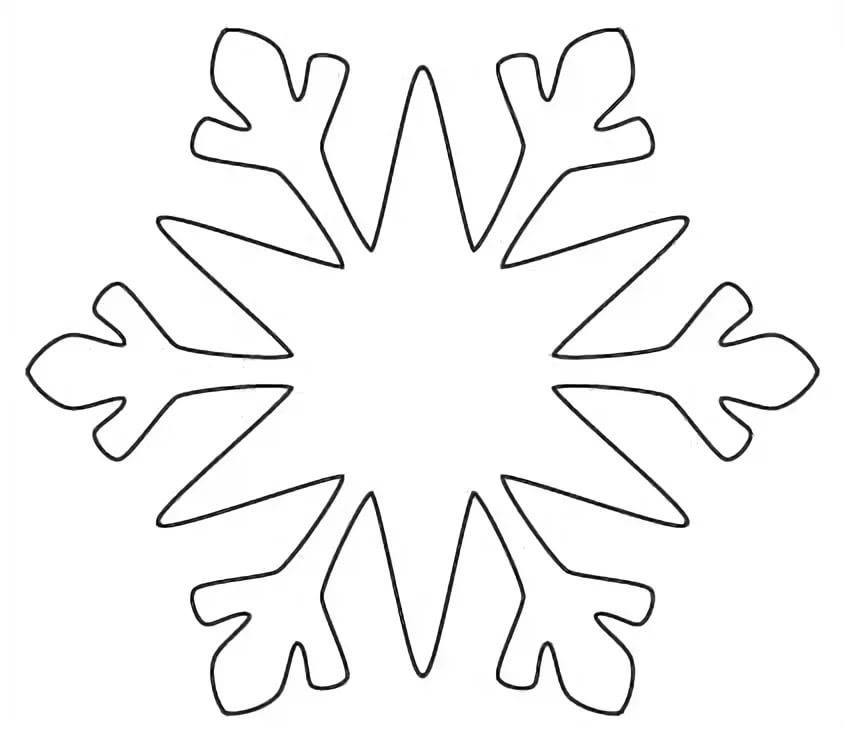 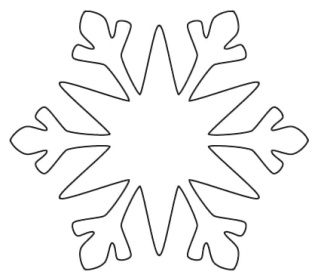 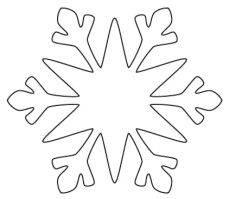 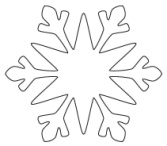 Слайд лося.Я  лесной  великан.Зимой люблю поесть  ветви и кору деревьев.В  начале  зимы  я  сбрасываю  рога, а к  следующей  осени вырастают новые.IV. Физминутка.- Вы хорошо потрудились. Дикие животные предлагают вам отдохнуть.Зайцы утром рано встали, (Ходьба на месте)
Весело в лесу играли.
По дорожкам прыг-прыг-прыг! (Прыжки на месте)
Кто к зарядке не привык?
Вот лиса идёт по лесу. (Имитировать движения лисы)
Кто там скачет, интересно? (Пожимание плечами)
Чтоб ответить на вопрос, (Повороты головы вправо – влево,
Тянет лисонька свой нос. (Руки на поясе)
Но зайчата быстро скачут. (Прыжки на месте)
Как же может быть иначе? (Рывки руками перед грудью)
Тренировки помогают!
И зайчата убегают. (Бег на месте)
Вот голодная лиса (Поднять голову, посмотреть вверх)
Грустно смотрит в небеса. (Потягивания — руки вверх)
Тяжело вздыхает, (Глубокие вдох и выдох)
Садится, отдыхает. (Сесть на корточки) -В зимний период сложно не только животным, но и птицам. Многие птицы осенью улетели в теплые края. Как мы называем таких птиц?  (перелётные птицы). Как вы думает, почему перелётные птицы улетели? Верно, зимой исчезает большинство насекомых, и птицам становится все труднее добывать корм. И все-таки некоторые птицы остаются зимовать. Как мы называет таких птиц? (зимующие птицы).- Каких зимующих птиц вы знаете? (ответы детей). Верно, посмотрите на экран и послушайте, как они поют. -  Есть птицы, которые выводят птенцов даже зимой, среди снега. Это клёсты. Они выкармливают своих птенцов сосновыми и еловыми семечками.-Ребята, как мы можем диким животным и зимующим птицам в это холодное время? (Для птиц сделать кормушки и периодически насыпать туда корм. Для диких животных в определенные места разносить сено, ветки, семечки).- Давайте сейчас накормим наших животных. Дидактическая игра «Чья еда?» На экране  показываются картинки с изображением  еды жителей леса. Предлагается отгадать, кто забыл свои припасы, и вернуть их хозяину. В случае правильного ответа рядом с картинкой с изображением еды появляется картинка с изображением хозяина: белка, лось, заяц, зимующие птицы.Игра «Собери картинку»- Соберите картинку птицы и скажите, как она называется.Дидактическое упражнение «Кто какой?»- Ребята, поиграем в игру «Кто какой?» Сейчас я буду бросать снежок и тот, кто его поймает должен будет продолжить начатое мною предложение. Учитель бросает снежок, а дети продолжают предложение начатое учителем.Злой, как… волкТрусливый, как… заяцКосолапый, как…. медведьХитрая, как… лисаЗубастый, как…. волкПрыгучая, как…. белкаКолючий, как…. ежНеуклюжий, как…. медведьИгра «Кто, где живёт?» - Нам пора возвращаться домой. Но прежде, расселите животных по их домикам. Соедините стрелочкой животное с их домиком. Работа по индивидуальным карточкам.Проверка сам. работы.Составление предложений . (Белка живет в дупле. Волк живёт в логове. Медведь живёт в берлоге. Лиса живёт в норе. Заяц живёт под кустом.)- Молодцы! Вы сейчас помогли расселить животных по домикам.- Ребята, на чем мы пришли в лес? Взяли палки от лыж и поехали обратно.Мы на лыжах из леса домой  идёмМы взбираемся на холм.Палки нам идти помогут,Будет нам легка дорога.V.  Подведение итогов работы.С какими дикими животными мы с вами встретились?Ребята, что нового вы сегодня узнали о диких животных?Что вам больше всего запомнилось?Что было самым интересным?VI. Рефлексия.-- Возьмите лучики, который у вас лежит на парте, если урок понравился и всё понятно – то прикрепите его к солнышку на доске –ЖЕЛТЫЙ, а если возникли какие – то трудности БЕЛЫЙ    Учитель:   Спасибо за старание.
                     Ведь главное – желание,
                    А навыки и знание
                    С годами к вам придут.
                    Прозвенел звонок с урока   
                    Что узнали на уроке,
                     Не забывайте никогдаСпасибо вам за работу!